Skizze des Wettbewerbsbeitrags 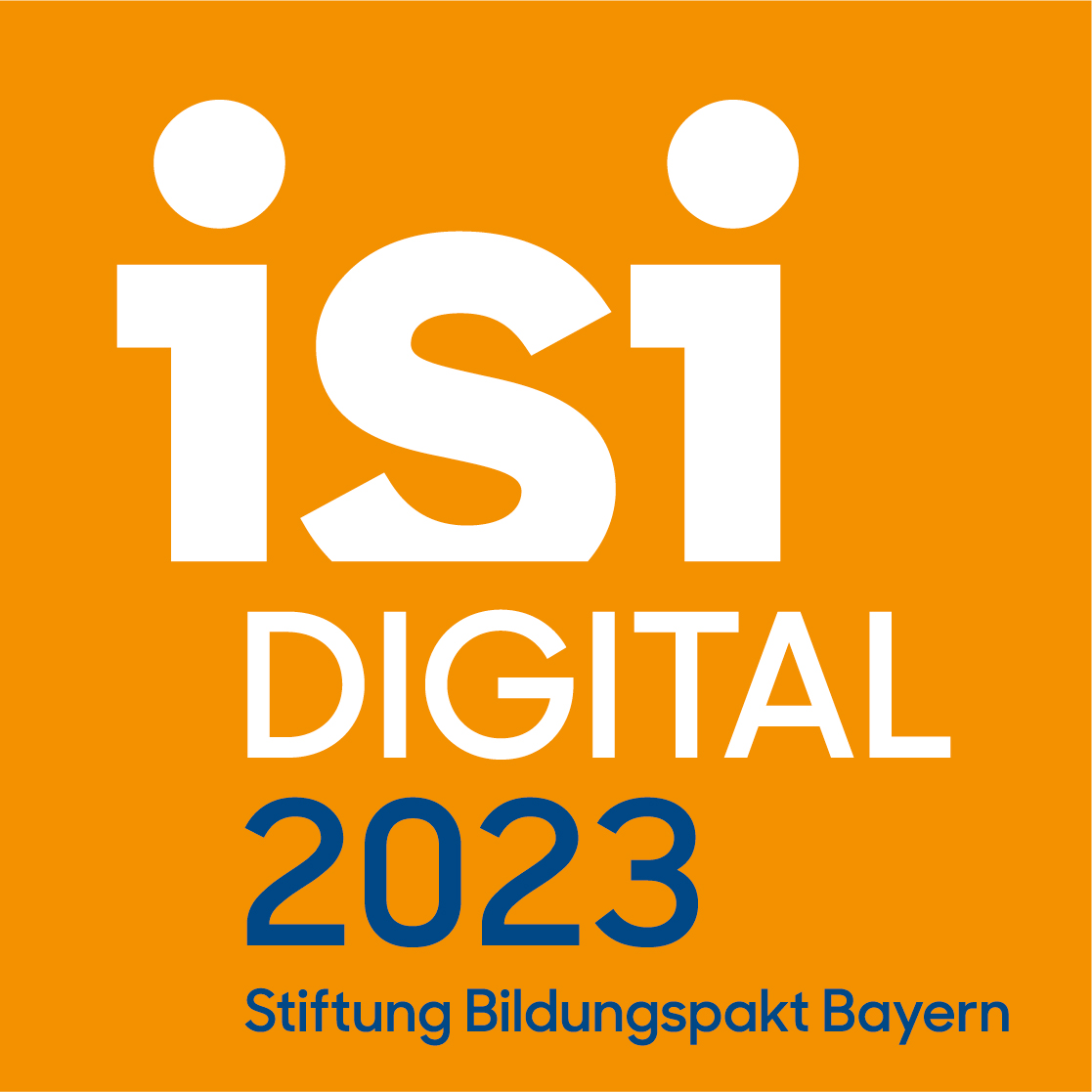 Laden Sie die Skizze Ihres Wettbewerbsbeitrags bitte in die unten angegebene Cloud; achten Sie dabei auf eine exakte Benennung Ihrer Dokumente: Schulart (RS, GY, BS)_Schulname_Ort_DokumentennameBeispiel: RS_Ludmilla-Realschule_Bogen_SkizzeZugang zur Cloud:https://stmbw.cloud.bayern.de/index.php/s/9KBTE48py3PIGTIPasswort: 2022Up$LoadBeschreiben Sie Ihren Beitrag in max. 10.000 Zeichen (inkl. Leerzeichen). Wir bitten Sie darum, direkt in die Tabelle zu schreiben und sich an den Gliederungspunkten zu orientieren. Herzlichen Dank! Ihre Stiftung Bildungspakt BayernSchulname:Schulart:Ort:Thema des Wettbewerbsbeitrags:Thema des Wettbewerbsbeitrags:Entwicklungsfeld (Kreuzen Sie bitte an, auf welches Entwicklungsfeld sich Ihr Beitrag bezieht!)Entwicklungsfeld (Kreuzen Sie bitte an, auf welches Entwicklungsfeld sich Ihr Beitrag bezieht!)Lehr- und Lernräume sowie LernsettingsResilienzAgile SchulentwicklungBerücksichtigen Sie bitte folgende Gliederungspunkte: Welche zentralen Ziele verfolgen Sie mit Ihrem Konzept?Beschreiben Sie den Wettbewerbsbeitrag und seine Umsetzung in Grundzügen.Nennen Sie die Personen bzw. Personengruppen, die an der Erarbeitung und Umsetzung der Maßnahme/Projektidee/des Konzepts beteiligt sind. Wie wurden Mitglieder der Schulgemeinschaft beteiligt?Welche Zielgruppe(n) sollen erreicht werden? In welchem Zeitraum fand die Umsetzung des Konzepts statt?Stellen Sie dar, wie die Wettbewerbsidee bisher und v. a. künftig in den Schulentwicklungsprozess an Ihrer Schule integriert ist bzw. werden soll. Zeigen Sie kurz auf, wie Sie planen, die Wirksamkeit zu überprüfen.Was können andere Schulen von Ihnen/Ihrer Schule lernen? (Skalierbarkeit, Übertragbarkeit der Idee)Weitere Informationen, die Sie angeben möchten: